HASSAM AHSAN                                    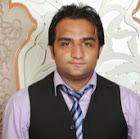 Khizer Park Garhi Shahu, Lahore, Punjab, | Cell: +923334091817,| hassam400@gmail.comProfessional Summary:I am a professional translator and writer who can translate and write English and Urdu content with utmost clarity and precision. I have been in this writing field for the last 4 years or so and producing high-quality services with almost 100% client retention and satisfaction.Work History:Media and CommunicationA professional freelance content writer and a translator (2017 to present)Language pairs: English to Urdu and vice versaPedagogy and TeachingTeaching as a private freelance home and online tutor (2016 to present)Subject grades: 8th to 12 and O levels and BASubject expertise: English, Urdu, History, Islamiyat and JournalismAlnoorians School and College (March 2020 to present)Visiting English Lecturer (March 2020 to present)British Council English App Score: 566/600 IELTS 8.00, Cambridge 193, C1Trainee Sub Editor                                         Feb/2013 to Apr/2013Jang Newspaper                                                                 Made and Edited news for the Metropolitan and Sport page Skills:Proficient in writing and translating contentEfficient in using MS word and ExcelGood creativity skillsExcellent subject knowledgeHave a genuine enthusiasm and passion for teaching English, History and Urdu subjectsPromotes a focused and disciplined learning milieu for maximum efficiency EducationBS honors in Mass Communication (Honors), Percentage 80%               2007 to 2011Minor in English  Forman Christian College (A Chartered University)FSC Medical 1st Division                                                                     2005 to 2007Forman Christian CollegeSanwyk Grammar School 1st Division in Science                                   2003 to 2005